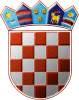     R E P U B L I K A  H R V A T S K A             ZADARSKA ŽUPANIJA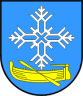 Sukladno članku 21. stavak 2. Zakona o javnoj nabavi broj 90/2011 objavljujemo: Registra ugovora o javnoj nabavi i okvirnih sporazumaza 2013. godinuR.br.Predmet UgovoraEv.broj nabaveBroj objaveVrsta provedenog postupkaIznos sklopljenog ugovora/OS-aDatum sklapanja ugovora/OS-aRok na koji je sklopljen ugovor/OSNaziv ponuditelja s kojim je sklopljen ugovor/OSKonačni datum izvršenja ugovoraKonačni iznos plaćen na temelju ugovora1.Postavljanje rubnika – trgNarudžbenica29.218,75 kn23.01.2013.30 danaMajpruz d.o.o.20.02.2013.29.218,75 knNapomena: Podaci iz registra ažurirani 30.06.2013.Napomena: Podaci iz registra ažurirani 30.06.2013.Napomena: Podaci iz registra ažurirani 30.06.2013.